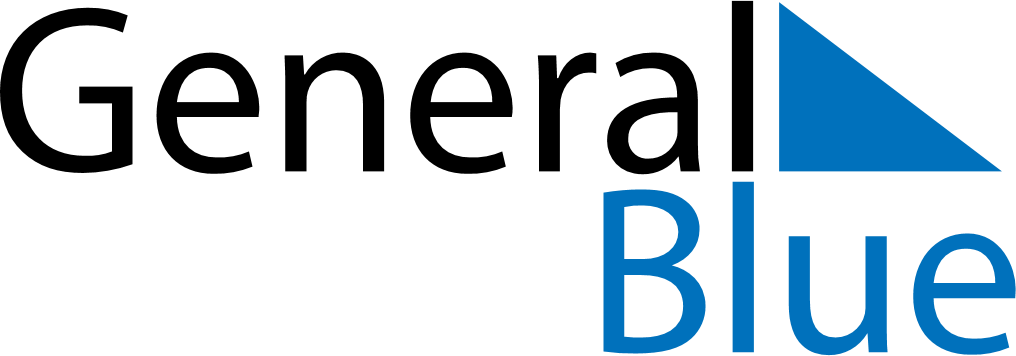 September 2024September 2024September 2024September 2024September 2024September 2024Cocos IslandsCocos IslandsCocos IslandsCocos IslandsCocos IslandsCocos IslandsSundayMondayTuesdayWednesdayThursdayFridaySaturday123456789101112131415161718192021Hari Maulaud NabiHari Maulaud Nabi (substitute day)222324252627282930NOTES